05 апреля 2018  года                              №151                                И.о. прокурора                                                                                                          Аскинского района РБ							                                   юристу 1 класса								                                   И.А. Лукманову              Ваш протест № 4д-2018 от 19.03.2018 г.  на решение Совета сельского поселения Мутабашевский сельсовет муниципального района Аскинский район Республики Башкортостан от 20.04.2010 № 157 «Об утверждении Положения  о бюджетном процессе в сельском поселении Мутабашевский сельсовет муниципального района Аскинский район РБ» (с последующими изменениями и дополнениями) рассмотрен с участием оперативного сотрудника прокуратуры района.            По итогам рассмотрения принято решение об устранении выявленных нарушений.           Подготовлен проект  решения о внесении соответствующих изменений в указанное решение Совета.	Приложение: проект решения на .Глава сельского поселения Мутабашевский  сельсоветмуниципального района  Аскинский районРеспублики Башкортостан                                                                       А.Г.Файзуллин  ПРОЕКТ                  КАРАР                        №152                        РЕШЕНИЕ                05  апрель 2018 й.                                                     05  апреля  .	О внесении изменений в решение Совета сельского поселения Мутабашевский  сельсовет от 20.04.2010 № 157 «Об утверждении Положения о бюджетном процессе в сельском поселении Мутабашевский сельсовет муниципального района Аскинский район Республики Башкортостан»Рассмотрев протест прокурора  района и в целях приведения в соответствие с действующим законодательством,  Совет сельского поселения Мутабашевский сельсовет муниципального района  Аскинский район Республики Башкортостан,      решил:        1. Подпункт 4 пункта 3 статьи 14 Положения о бюджетном процессе изложить в следующей редакции: "4) случаи и порядок возврата в текущем финансовом году получателем субсидий остатков субсидий, предоставленных в целях финансового обеспечения затрат в связи с производством (реализацией) товаров, выполнением работ, оказанием услуг, не использованных в отчетном финансовом году (за исключением субсидий, предоставленных в пределах суммы, необходимой для оплаты денежных обязательств получателя субсидии, источником финансового обеспечения которых являются указанные субсидии)».          2. Пункт 5  статьи 14 Положения о бюджетном процессе  изложить в следующей редакции:"5. При предоставлении субсидий, указанных в настоящей статье, обязательным условием их предоставления, включаемым в договоры (соглашения) о предоставлении субсидий и в договоры (соглашения), заключенные в целях исполнения обязательств по данным договорам (соглашениям), является согласие соответственно получателей субсидий и лиц, являющихся поставщиками (подрядчиками, исполнителями) по договорам (соглашениям), заключенным в целях исполнения обязательств по договорам (соглашениям) о предоставлении субсидий (за исключением государственных (муниципальных) унитарных предприятий, хозяйственных товариществ и обществ с участием публично-правовых образований в их уставных (складочных) капиталах, а также коммерческих организаций с участием таких товариществ и обществ в их уставных (складочных) капиталах), на осуществление главным распорядителем (распорядителем) бюджетных средств, предоставившим субсидии, и органами государственного (муниципального) финансового контроля проверок соблюдения ими условий, целей и порядка предоставления субсидий".         3.Дополнить пунктами 8 и 9 статьи 14 следующего содержания: "8. В законе (решении) о бюджете могут предусматриваться бюджетные ассигнования на предоставление из федерального бюджета, бюджета субъекта Российской Федерации, местного бюджета субсидий юридическим лицам, 100 процентов акций (долей) которых принадлежит соответственно Российской Федерации, субъекту Российской Федерации, муниципальному образованию, на осуществление капитальных вложений в объекты капитального строительства, находящиеся в собственности указанных юридических лиц, и (или) на приобретение ими объектов недвижимого имущества с последующим увеличением уставных капиталов таких юридических лиц в соответствии с законодательством Российской Федерации. Решения о предоставлении субсидий, предусмотренных абзацем первым настоящего пункта, из федерального бюджета, бюджета субъекта Российской Федерации, местного бюджета принимаются соответственно в форме нормативных правовых актов Правительства Российской Федерации, высшего исполнительного органа государственной власти субъекта Российской Федерации, муниципальных правовых актов местной администрации в определяемом ими порядке. Предоставление субсидий, предусмотренных абзацем первым настоящего пункта, осуществляется в соответствии с договором (соглашением), заключаемым между получателем бюджетных средств, предоставляющим субсидию, и юридическим лицом, которому предоставляется субсидия. В указанный договор (соглашение) подлежат включению положения, определяющие обязанность юридического лица, которому предоставляется субсидия, предусмотренная абзацем первым настоящего пункта, осуществлять закупки за счет полученных средств в порядке, установленном законодательством Российской Федерации о контрактной системе в сфере закупок товаров, работ, услуг для обеспечения государственных и муниципальных нужд, а также положение о возврате в соответствующий бюджет остатка субсидии, не использованного в отчетном финансовом году (за исключением субсидии, предоставляемой в пределахсуммы, необходимой для оплаты денежных обязательств получателя субсидии, источником финансового обеспечения которых является указанная субсидия), если получателем бюджетных средств, предоставляющим субсидию, не принято в порядке, установленном нормативными правовыми (правовыми) актами, указанными в абзаце четвертом настоящего пункта, решение о наличии потребности в использовании этих средств на цели предоставления субсидии в текущем финансовом году. Порядок предоставления субсидий, предусмотренных настоящим пунктом, из федерального бюджета, бюджета субъекта Российской Федерации, местного бюджета, включая требования к договорам (соглашениям) о предоставлении субсидий, срокам и условиям их предоставления, устанавливается соответственно нормативными правовыми актами Правительства Российской Федерации, высшего исполнительного органа государственной власти субъекта Российской Федерации, муниципальными правовыми актами местной администрации. 9. Заключение договоров (соглашений) о предоставлении субсидий из федерального бюджета, бюджета субъекта Российской Федерации, местного бюджета юридическим лицам, указанным в пунктах 1 и 8 настоящей статьи, и заключение соглашений о государственно-частном партнерстве, муниципально - частном партнерстве, концессионных соглашений от имени Российской Федерации, субъекта Российской Федерации, муниципального образования на срок, превышающий срок действия утвержденных лимитов бюджетных обязательств, осуществляются в случаях, предусмотренных соответственно решениями Правительства Российской Федерации, высшего исполнительного органа государственной власти субъекта Российской Федерации, местной администрации, принимаемыми в определяемом ими порядке".       4. Обнародовать  настоящее решение на информационном стенде в здании администрации сельского поселения по адресу: д.Старый Мутабаш, ул. Центральная, д.29 и разместить на официальном сайте органов местного самоуправления сельского поселения Мутабашевский сельсовет муниципального района  Аскинский район.       5. Контроль  исполнения настоящего решения возложить на постоянную комиссию Совета сельского поселения Мутабашевский сельсовет муниципального района Аскинский район Республики Башкортостан по бюджету,  налогам и вопросам муниципальной собственности.Главасельского поселения Мутабашевский сельсоветмуниципального района Аскинский районРеспублики  Башкортостан                                                                 А.Г.ФайзуллинБАШҠОРТОСТАН РЕСПУБЛИКАҺЫАСҠЫН  РАЙОНЫМУНИЦИПАЛЬ РАЙОНЫНЫҢМОТАБАШ АУЫЛ  СОВЕТЫ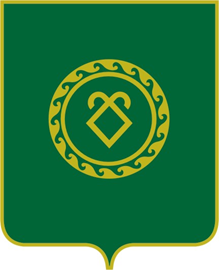 СОВЕТ   СЕЛЬСКОГО ПОСЕЛЕНИЯМУТАБАШЕВСКИЙ СЕЛЬСОВЕТМУНИЦИПАЛЬНОГО РАЙОНААСКИНСКИЙ РАЙОНРЕСПУБЛИКИ  БАШКОРТОСТАНБАШҠОРТОСТАН РЕСПУБЛИКАҺЫАСҠЫН  РАЙОНЫМУНИЦИПАЛЬ РАЙОНЫНЫҢМОТАБАШ АУЫЛ  СОВЕТЫСОВЕТ   СЕЛЬСКОГО ПОСЕЛЕНИЯМУТАБАШЕВСКИЙ СЕЛЬСОВЕТМУНИЦИПАЛЬНОГО РАЙОНААСКИНСКИЙ РАЙОНРЕСПУБЛИКИ  БАШКОРТОСТАН